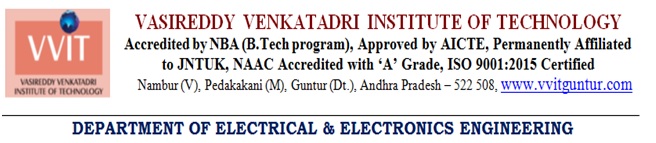 														Date: 27-07-2021IV B.Tech II-sem (R16) Project External Viva voce (2017 Batch)Class: IV B.Tech EEE (A-Section)Date of exam: 28-07-2021Note:Students should join online conference at 8.45 AM sharp and MS teams online links will be provided one day before Viva voceStudents should wear their college ID and enable their video camera before presentationPresentation through phones strictly is prohibited, advisable to use laptop or desktopUse standard template for PPT and authorize the same with your guide before presentationEvery project member in the batch should have the presentation slides and project report softcopy available with him/her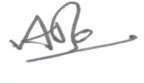 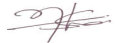 Project Coordinator												        HOD, EEE											IV B.Tech II-Sem Project VIVA-VOCE for EEE-A on 28-07-2021 from 9.00 AM onwardshttps://teams.microsoft.com/l/meetup-join/19%3aYwf5b44nqahzZfGrmAG_19Z9fPCeJ44w3TAfidiZoZU1%40thread.tacv2/1627367422852?context=%7b%22Tid%22%3a%22f6981b0a-3915-4628-be7e-368196415f8f%22%2c%22Oid%22%3a%22585c1e13-f45b-4ad6-a413-10fae92d7178%22%7dIV B.Tech II-Sem Project VIVA-VOCE for EEE-A on 28-07-2021 from 9.00 AM onwardshttps://teams.microsoft.com/l/meetup-join/19%3aYwf5b44nqahzZfGrmAG_19Z9fPCeJ44w3TAfidiZoZU1%40thread.tacv2/1627367422852?context=%7b%22Tid%22%3a%22f6981b0a-3915-4628-be7e-368196415f8f%22%2c%22Oid%22%3a%22585c1e13-f45b-4ad6-a413-10fae92d7178%22%7dIV B.Tech II-Sem Project VIVA-VOCE for EEE-A on 28-07-2021 from 9.00 AM onwardshttps://teams.microsoft.com/l/meetup-join/19%3aYwf5b44nqahzZfGrmAG_19Z9fPCeJ44w3TAfidiZoZU1%40thread.tacv2/1627367422852?context=%7b%22Tid%22%3a%22f6981b0a-3915-4628-be7e-368196415f8f%22%2c%22Oid%22%3a%22585c1e13-f45b-4ad6-a413-10fae92d7178%22%7dIV B.Tech II-Sem Project VIVA-VOCE for EEE-A on 28-07-2021 from 9.00 AM onwardshttps://teams.microsoft.com/l/meetup-join/19%3aYwf5b44nqahzZfGrmAG_19Z9fPCeJ44w3TAfidiZoZU1%40thread.tacv2/1627367422852?context=%7b%22Tid%22%3a%22f6981b0a-3915-4628-be7e-368196415f8f%22%2c%22Oid%22%3a%22585c1e13-f45b-4ad6-a413-10fae92d7178%22%7dIV B.Tech II-Sem Project VIVA-VOCE for EEE-A on 28-07-2021 from 9.00 AM onwardshttps://teams.microsoft.com/l/meetup-join/19%3aYwf5b44nqahzZfGrmAG_19Z9fPCeJ44w3TAfidiZoZU1%40thread.tacv2/1627367422852?context=%7b%22Tid%22%3a%22f6981b0a-3915-4628-be7e-368196415f8f%22%2c%22Oid%22%3a%22585c1e13-f45b-4ad6-a413-10fae92d7178%22%7dIV B.Tech II-Sem Project VIVA-VOCE for EEE-A on 28-07-2021 from 9.00 AM onwardshttps://teams.microsoft.com/l/meetup-join/19%3aYwf5b44nqahzZfGrmAG_19Z9fPCeJ44w3TAfidiZoZU1%40thread.tacv2/1627367422852?context=%7b%22Tid%22%3a%22f6981b0a-3915-4628-be7e-368196415f8f%22%2c%22Oid%22%3a%22585c1e13-f45b-4ad6-a413-10fae92d7178%22%7dS.No.Project Title & Guide NameBatch codeStudent Regd.NumberStudent NameTime1Campus tariff analysis using Power-Bi               (Dr.A.V.Naresh Babu)A117BQ1A0206AREKUTI CHANDRIKA9.00 AM to 9.15 AM1Campus tariff analysis using Power-Bi               (Dr.A.V.Naresh Babu)A117BQ1A0237JORIGY DIVYA9.00 AM to 9.15 AM1Campus tariff analysis using Power-Bi               (Dr.A.V.Naresh Babu)A117BQ1A0238KAJA AMAR KUMAR9.00 AM to 9.15 AM1Campus tariff analysis using Power-Bi               (Dr.A.V.Naresh Babu)A117BQ1A0213BHIMAVARAPU LAHARI9.00 AM to 9.15 AM2Modeling of electric vehicle using Matlab and Simulink (Dr.Ch.Rambabu)A217BQ1A0217BOMMISETTY TEJA VENKATA NAGA SAI9.15 AM to 9.30 AM2Modeling of electric vehicle using Matlab and Simulink (Dr.Ch.Rambabu)A217BQ1A0252KONDAVEETI SONY9.15 AM to 9.30 AM2Modeling of electric vehicle using Matlab and Simulink (Dr.Ch.Rambabu)A218BQ5A0212MEDA GAYATHRI9.15 AM to 9.30 AM2Modeling of electric vehicle using Matlab and Simulink (Dr.Ch.Rambabu)A217BQ1A0249KONDA NAGA SAI9.15 AM to 9.30 AM3Matlab implementation of Artificial Neural Network based MPPT for solar PV system (Mr.A.Rahiman)A317BQ1A0201ADUSUMALLI NAGA DIVYA9.30 AM to 9.45 AM3Matlab implementation of Artificial Neural Network based MPPT for solar PV system (Mr.A.Rahiman)A317BQ1A0207ATHOTA VANI9.30 AM to 9.45 AM3Matlab implementation of Artificial Neural Network based MPPT for solar PV system (Mr.A.Rahiman)A317BQ1A0250KONDA RAGHUNADH9.30 AM to 9.45 AM3Matlab implementation of Artificial Neural Network based MPPT for solar PV system (Mr.A.Rahiman)A318BQ5A0202AREPALLI SRI LEKHA9.30 AM to 9.45 AM4LIFI based Supermarket Cart (Mr.P.Nagarjuna)A417BQ1A0204AMMISETTY SRAVYA9.45 AM to 10.00AM4LIFI based Supermarket Cart (Mr.P.Nagarjuna)A417BQ1A0245KAVURI KOMALA NAGA SAI SRI MOUNIKA9.45 AM to 10.00AM4LIFI based Supermarket Cart (Mr.P.Nagarjuna)A417BQ1A0235JONNALA KAVYA9.45 AM to 10.00AM5Analysis of DC-DC converters using P&O technique in Grid utility PV system  (Dr.S.Ravindra)A517BQ1A0244KARAMTHOT KEERTHI SRI10.00 AM to 10.15 AM5Analysis of DC-DC converters using P&O technique in Grid utility PV system  (Dr.S.Ravindra)A517BQ1A0228GOLI MEENAKSHI10.00 AM to 10.15 AM5Analysis of DC-DC converters using P&O technique in Grid utility PV system  (Dr.S.Ravindra)A518BQ5A0209KONKA UDAYA BHASKAR10.00 AM to 10.15 AM5Analysis of DC-DC converters using P&O technique in Grid utility PV system  (Dr.S.Ravindra)A517BQ1A0209BANDARU PAVAN KRISHNA SRIDHAR10.00 AM to 10.15 AM6Z-source Inverter        (Mr.A.Naveen Reddy)A617BQ1A0215BOBBURI ANUSHA10.15 AM to 10.30 AM6Z-source Inverter        (Mr.A.Naveen Reddy)A617BQ1A0203ALLA VENKATA RAJESH10.15 AM to 10.30 AM6Z-source Inverter        (Mr.A.Naveen Reddy)A617BQ1A0216BODAPATI VAMSI KRISHNA10.15 AM to 10.30 AM6Z-source Inverter        (Mr.A.Naveen Reddy)A617BQ1A0222DANABOINA RAJESH10.15 AM to 10.30 AM7Design and analysis of cascaded multi level inverter                (Dr.ILJ Baktha Singh)A717BQ1A0239KALANGI GOPALA KRISHNA10.30 AM to 10.45 AM7Design and analysis of cascaded multi level inverter                (Dr.ILJ Baktha Singh)A718BQ5A0205DEVARAPALLI NARENDRA10.30 AM to 10.45 AM7Design and analysis of cascaded multi level inverter                (Dr.ILJ Baktha Singh)A717BQ1A0251KONDA VAMSI KRISHNA REDDY10.30 AM to 10.45 AM7Design and analysis of cascaded multi level inverter                (Dr.ILJ Baktha Singh)A717BQ1A0236JONNALAGADDA SUDHEER10.30 AM to 10.45 AM8A smart voltage stability maneuver algorithm for voltage collapse mitigation                    (Mr. B.Srinvasa Raju)A817BQ1A0243KANNEGANTI PRUDHVI10.45 AM to 11.00 AM8A smart voltage stability maneuver algorithm for voltage collapse mitigation                    (Mr. B.Srinvasa Raju)A817BQ1A0260LANKA SRI SAI VENKATA RAMA KRISHNA SASTRY10.45 AM to 11.00 AM8A smart voltage stability maneuver algorithm for voltage collapse mitigation                    (Mr. B.Srinvasa Raju)A817BQ1A0212BHASKARUNI VENKATA HANUMATH NAGA SAINADH10.45 AM to 11.00 AM8A smart voltage stability maneuver algorithm for voltage collapse mitigation                    (Mr. B.Srinvasa Raju)A817BQ1A0234JAVVAJI GANESH VIRUPAKSHA KUMAR10.45 AM to 11.00 AM9Automatic generation control of two area power system by hybrid control technique (Dr.Ch.Nagasai Kalyan)A917BQ1A0255KORRAPATI VENKATA MAHESH BABU11.00 AM to 11.15 AM9Automatic generation control of two area power system by hybrid control technique (Dr.Ch.Nagasai Kalyan)A918BQ5A0206GERA CHINNU11.00 AM to 11.15 AM9Automatic generation control of two area power system by hybrid control technique (Dr.Ch.Nagasai Kalyan)A917BQ1A0220CHINNAM NAGA SAI JASWANTH11.00 AM to 11.15 AM9Automatic generation control of two area power system by hybrid control technique (Dr.Ch.Nagasai Kalyan)A918BQ5A0203AVULAMANDA MAHESH11.00 AM to 11.15 AM10Load forecasting using Machine Learning (Dr.D.Srilatha)A1017BQ1A0210BEHARA MANASA DEVI11.15 AM to 11.30 AM10Load forecasting using Machine Learning (Dr.D.Srilatha)A1018BQ5A0210KOTA KAMAL DAN11.15 AM to 11.30 AM10Load forecasting using Machine Learning (Dr.D.Srilatha)A1017BQ1A0258KURAPATI SANDHYA11.15 AM to 11.30 AM10Load forecasting using Machine Learning (Dr.D.Srilatha)A1017BQ1A0242KANDRU SAI CHARAN11.15 AM to 11.30 AM11Wireless mobile phone battery charger                                 (Mr.K.V.Kumar Kavuturu)A1117BQ1A0225DASARI VASUDHA11.30 AM to 11.45 AM11Wireless mobile phone battery charger                                 (Mr.K.V.Kumar Kavuturu)A1117BQ1A0248KOLLURU PRIYANKA11.30 AM to 11.45 AM11Wireless mobile phone battery charger                                 (Mr.K.V.Kumar Kavuturu)A1117BQ1A0226DONE SRINIVASA RAO11.30 AM to 11.45 AM11Wireless mobile phone battery charger                                 (Mr.K.V.Kumar Kavuturu)A1117BQ1A0205ANAMDASU PAVAN SAI11.30 AM to 11.45 AM12Simulation of feedback based resonant converters                     (Mrs.A.Anusha)                       A1217BQ1A0214BOBBA SAI GANESH11.45 AM to 12.00 PM12Simulation of feedback based resonant converters                     (Mrs.A.Anusha)                       A1218BQ5A0208JUPALLI SRUTHI11.45 AM to 12.00 PM12Simulation of feedback based resonant converters                     (Mrs.A.Anusha)                       A1217BQ1A0219CHALLA SAI KIRAN`11.45 AM to 12.00 PM12Simulation of feedback based resonant converters                     (Mrs.A.Anusha)                       A1217BQ1A0254KOPPOLU GANGA RAMA SAINATH11.45 AM to 12.00 PM13Neural Network based Face recognition using Matlab                 (Mr.Sk.Rasululla)A1317BQ1A0241KANDA POOJITHA1.30 PM to 1.45 PM13Neural Network based Face recognition using Matlab                 (Mr.Sk.Rasululla)A1317BQ1A0233JALA AMULYA RECHAL1.30 PM to 1.45 PM13Neural Network based Face recognition using Matlab                 (Mr.Sk.Rasululla)A1318BQ5A0211MANIKYALA AKHIL SAI1.30 PM to 1.45 PM13Neural Network based Face recognition using Matlab                 (Mr.Sk.Rasululla)A1317BQ1A0257KURAPATI BHAVYA1.30 PM to 1.45 PM14FACTS using TSC                             (Mrs.T.Vasavi Prathyusha)A1417BQ1A0232ISLAVATH JAYA PRAKASH NAIK1.45 PM to 2.00 PM14FACTS using TSC                             (Mrs.T.Vasavi Prathyusha)A1417BQ1A0221CHITTARI KALANGI HARICHANDANA1.45 PM to 2.00 PM14FACTS using TSC                             (Mrs.T.Vasavi Prathyusha)A1417BQ1A0256KOTHIMERA SUBHASH1.45 PM to 2.00 PM14FACTS using TSC                             (Mrs.T.Vasavi Prathyusha)A1417BQ1A0246KOLLI NAGA ABISHEK1.45 PM to 2.00 PM15Power System fault analysis using artificial neural network  (Dr.A.V.Naresh Babu)A1517BQ1A0208ATMAKURI GOVARDHINI2.00 PM to 2.15 PM15Power System fault analysis using artificial neural network  (Dr.A.V.Naresh Babu)A1517BQ1A0229GORIKAPUDI NEHA2.00 PM to 2.15 PM15Power System fault analysis using artificial neural network  (Dr.A.V.Naresh Babu)A1517BQ1A0247KOLLURU DHANESH BABU2.00 PM to 2.15 PM16Load protection using  relay (Mr.P.Mahamood Khan)A1618BQ5A0207JAHERA2.15 PM to 2.30 PM16Load protection using  relay (Mr.P.Mahamood Khan)A1617BQ1A0259KURRA DINDIMA SRI ISWARYA2.15 PM to 2.30 PM16Load protection using  relay (Mr.P.Mahamood Khan)A1617BQ1A0211BHARATULA SHANMUKHA PAVANI SRILAKSHMI2.15 PM to 2.30 PM16Load protection using  relay (Mr.P.Mahamood Khan)A1617BQ5A0214MURALI KRISHNA2.15 PM to 2.30 PM17Enhancement of power quality in grid integrated system using EV battery based Statcom (Dr.P.Lakshman Naik)A1718BQ5A0204CHINTALA PREM NAGAKUMAR2.30 PM to 2.45 PM17Enhancement of power quality in grid integrated system using EV battery based Statcom (Dr.P.Lakshman Naik)A1717BQ1A0227GOGULA DURGA PRASAD2.30 PM to 2.45 PM17Enhancement of power quality in grid integrated system using EV battery based Statcom (Dr.P.Lakshman Naik)A1717BQ1A0223DARSI TABITHA2.30 PM to 2.45 PM17Enhancement of power quality in grid integrated system using EV battery based Statcom (Dr.P.Lakshman Naik)A1717BQ1A0230GORREMUCHU MUKHUL2.30 PM to 2.45 PM18Analyzing the effect of load modeling on 3-ph transmission system                          (Dr.Ch.V.Suresh)A1817BQ1A0240KAMINENI VENKATA SYAMALA2.45 PM to 3.00 PM18Analyzing the effect of load modeling on 3-ph transmission system                          (Dr.Ch.V.Suresh)A1817BQ1A0224DASARAJU VENKATA SAI KUMAR2.45 PM to 3.00 PM18Analyzing the effect of load modeling on 3-ph transmission system                          (Dr.Ch.V.Suresh)A1817BQ1A0202ALLA NIKITHA2.45 PM to 3.00 PM18Analyzing the effect of load modeling on 3-ph transmission system                          (Dr.Ch.V.Suresh)A1817BQ1A0231GUDE HEMANTH2.45 PM to 3.00 PM